Весёлые пальчиковые игрыПальчиковые игры способствуют развитию мелкой моторики и речевых центров коры головного мозга. Они способствуют формированию произвольного внимания и воздействуют на умственное развитие ребенка. Пальчиковые игры предназначены для детей от полугода, а интерес к ним сохраняется примерно до пяти лет. Ниже представлены некоторые пальчиковые игры.ЧЕРЕПАХАДОМ И ВОРОТАПОКОРМИ ЛОШАДКУЗАИНЬКИМЫШКАСТИРКА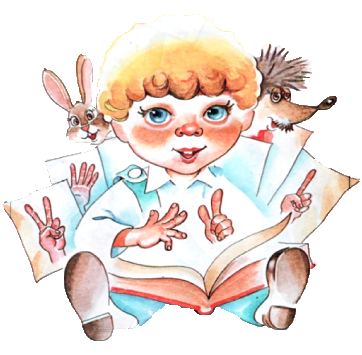                                                                                    Подготовила консультацию Михайлова А.П.Черепашка, черепашкаВ панцире живетВысунет головку,Обратно уберет.Положить кулачки на стол, высунуть указательные пальцы, убрать обратно.На поляне дом стоитНу а к дому путь закрыт.Мы ворота открываем,В этот домик приглашаем.Соединить пальцы обеих рук под углом друг к другу; большие пальцы поднять вверх, внутреннюю сторону ладоней повернуть к себе; развести ладони в стороны; повторить первое движение.Одной рукой я травку рву,Другой рукой я тоже рву.Я травкой накормлю коня.Вот сколько пальцев у меня.Хватательные движения левой, правой рукой. Вытянуть руки ладонями вверх, показать все пальцы.По лесной лужайкеРазбежались зайки.Вот какие зайки,Зайки-побегайки.Сели зайчики в кружок,Роют лапкой корешок. Вот какие зайки,Зайки-побегайки.Круговые движения руками, ладони – вниз; «бегать» по столу указательными и средними пальцами обеих рук; руки перед грудью; руки на голове (уши); нарисовать в воздухе кружок, сгибать и разгибать пальцы.Мышка в норку пробраласьНа замочек заперлась.В дырочку глядит – Кошка не бежит?«Шагать» двумя пальцами по столу; соединить пальцы в замочек; сделать колечко и посмотреть в него; поднести правую руку ладонью вниз ко лбу и посмотреть из-под нее.Мы белье стирали,В речке полоскали,Выжали, развесили – То-то стало весело!Тереть кулачки друг об друга; движения ладонями вправо – влево; сжимать – разжимать кулачки, имитировать движения развешивания белья; «фонарики».